Toca y Escucha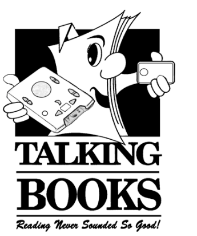 El Boletín Noticiero de la Biblioteca de Braille y Libros Parlantes de Florida Verano 2021Actualización del Catálogo de Acceso Público en Línea (WebOPAC por sus siglas en inglés) y de los encabezados de temasVisite a la página Browse (explorar), ahora es más precisa y más fácil de navegar. Ahora usted también puede navegar por los títulos registrados localmente desde la página de inicio de nuestro catálogo en línea. Vaya a www.flopac.klas.com  y haga clic en el enlace ubicado en el centro de la página de inicio que dice: “Check out some of the books we’ve recorded here in Daytona.” ("Eche un vistazo a algunos de los libros que hemos grabado aquí en Daytona"). En esta página usted podrá descargar el enlace BARD o solicitar cartuchos.Hemos agregado un nuevo encabezado de temas llamado “Florida BARD Books” (Libros en BARD grabados en Florida). Tenga en cuenta que este encabezado se aplica a todo lo que grabamos, e incluye títulos de ficción y no-ficción para adultos, títulos en español, y diversos niveles de títulos para jóvenes.Avísele a su Asesor(a) de Lectura si usted está interesado o si necesita ayuda para acceder a los sitios web. Llame al 1-800-226-6075 o envíenos un correo electrónico a OPAC_librarian@dbs.fldoe.org.Algunos títulos seleccionados La pareja de al lado DB085985 por Shari Lapena. 2017.  Anne y Marco están cenando en la casa de sus vecinos de al lado, turnándose cada media hora para ir a casa a echarle un vistazo a su bebé dormida y utilizando un monitor. Pero cuando vuelven por la noche, ella ha desaparecido. Y cada uno está escondiendo algo de la policía. Violencia y lenguaje injurioso. Narrado por María Pino. Tiempo de lectura: 8 horas, 47 minutos.Santo remedio - cientos de remedios caseros llenos de sabiduría y ciencia DB085986 por Juan J. Rivera. 2017.  Un cardiólogo y experto médico en jefe de la cadena Univisión, presenta más de cien remedios herbales sencillos que promueven la salud en general y consisten en ingredientes que se encuentran en la mayoría de las cocinas. Narrado por Tony Chiroldes. Tiempo de Lectura: 10 horas, 30 minutos.El laberinto de los espíritus DB090212 RCCFS: 4 por Carlos Ruiz Zafón. 2017. Con la ayuda de una enigmática mujer llamada Alicia, Daniel Sempere--deseando vengar la muerte de su madre-- descubre una red de crímenes y violaciones del régimen de Francisco Franco. Libro complementario a El prisionero del cielo (DB 74972)". Violencia, lenguaje injurioso, y descripciones de índole sexual. Narrado por Aurelio Dominguez. Tiempo de lectura: 32 horas, 41 minutosPatria DB092492 por Fernando Aramburu. 2017. Amigos de un pasado lejano--Bittori, Txato, Miren, y Joxian--se enfrentan a una amarga cosecha de fanatismo y violencia en Euskadi, el País Vasco. Violencia, lenguaje injurioso, y descripciones de índole sexual. Narrado por María Pino. Tiempo de lectura: 20 horas, 32 minutos.Calma emocional DB094048 por Bernardo Stamateas. 2018. Stamateas -- terapeuta familiar, psicólogo, y sexólogo clínico -- analiza lo que él considera una epidemia moderna de ansiedad, preocupación y miedo. Explora las formas comunes de ansiedad y ofrece estrategias para reducir su impacto y restaurar el bienestar emocional y la felicidad. Narrado por Martin Untrojb. Tiempo de lectura: 8 horas, 17 minutos.Anhelo salvaje DB094212. MTKCS: 2 por Teresa Medeiros. 2011. Connor Kincaid ha renunciado a su sueño de restaurar el honor de su clan. Pero ahora una inglesa valiente, Pamela Darby, le pide que participe en un complot arriesgado que podría tener consecuencias fatales para ambos. Descripciones de índole sexual. Narrado por Gabriela Garcia. Tiempo de lectura: 11 horas, 8 minutos.La carta esférica DB100294 por Arturo Pérez Reverte. 2000. España en los años 90. Una carta náutica antigua reune dos socios poco probables, Manuel Coy de la Marina Mercante y Tanger Soto del Museo Naval de Madrid utilizan el mapa para buscar un barco jesuita hundido en el siglo XVII y su presunto tesoro. Algo de violencia, lenguaje injurioso, y descripciones de índole sexual. Narrado por Aurelio Dominguez. Tiempo de lectura: 20 horas, 15 minutos.La chica salvaje: una novela DB100295. Por Delia Owens. 2019. A finales de 1969, cuando Chase Andrews es encontrado muerto, los habitantes de Barkley Cove en Carolina del Norte, sospechan inmediatamente de Kya Clark, la llamada "Chica del Pantano”. Pero Kya no es lo que dicen. Ella es sensible e inteligente y por años ha sobrevivido sola en el pantano que llama hogar. Narrado por Aurelio Dominguez. Tiempo de lectura: 12 horas, 55 minutos.Verano del 69 DB100319. Por Elin Hilderbrand. 2020. Nantucket de 1969. Los hermanos Blair, Kirby, Tiger, y Jessie encuentran un ambiente familiar muy distinto al de la última vez que pasaron el verano en casa de la abuela. Con los tres hermanos mayores diseminados por todo el mundo y enfrentando sus propios desafíos; Jessie, a sus 13 años de edad, siente la tensión de los secretos familiares. Algo de lenguaje injurioso, algunas descripciones de índole sexual. 2019. Narrado por María Pino. Tiempo de lectura: 14 horas, 26 minutos.Desde nuestro Estudio de Grabación, para lectores jóvenesDBC17157    El patito feo por Pat McKissack. 1986. Versión de Lectura Fácil del cuento infantil, en el cual el patito feo pasa un año de tristeza, aislado por los otros animales, antes de convertirse en un hermoso cisne.  Para niños preescolar a segundo grado. Grabado de FBR00181. Narrado por Brunilda López Soto. Tiempo de lectura: 6 minutos.Corduroy DBC17158. Por Don Freeman. 1988. Una niña que va de compras con su madre conoce a Corduroy, un oso de juguete en un almacén grande.  La chica y el oso saben que son el uno para el otro, pero tienen que descubrir cómo hacerlo realidad. Para niños preescolar a segundo grado. Grabado de FBR00229. Narrado por Brunilda López Soto. Tiempo de lectura: 8 minutos.Comuníquese al 1-800-226-6075 o por correo electrónico a OPAC_librarian@dbs.fldoe.org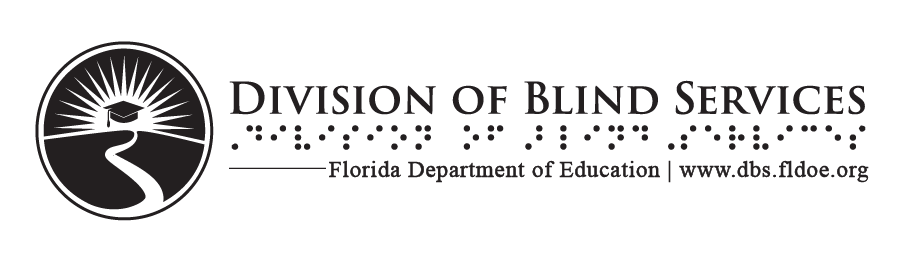 